             Уважаемые родители!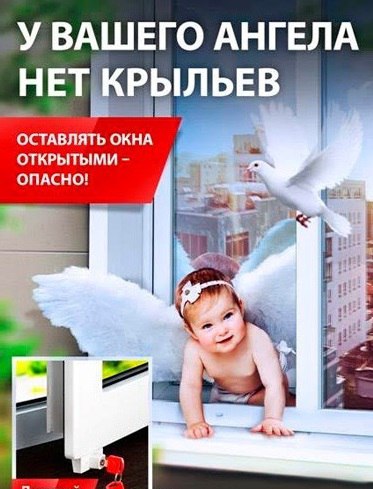   	• Не оставляйте окна открытыми, если дома маленький ребенок, поскольку  достаточно секунды, которая может стать последним мгновением в жизни ребенка или искалечить её навсегда;• Не используйте москитные сетки без соответствующей защиты окна – дети любят опираться на них, воспринимая как надёжную опору, а потом выпадают вместе с ними наружу;• Не оставляйте ребенка без присмотра, особенно играющего возле окон и стеклянных дверей;• Не ставьте мебель вблизи окон, чтобы ребёнок не взобрался на подоконник и не упал вниз;• Не позволяйте детям прыгать на кровати или другой мебели, расположенной возле окон;• Установите на окна блокираторы или оконные ручки-замки с ключом, препятствующие открытию окна ребёнком самостоятельно;• Давайте детям уроки безопасности. Учите старших детей присматривать за младшими;• Тщательно подбирайте аксессуары на окна для детской комнаты. В частности, средства солнцезащиты, такие как жалюзи и рулонные шторы должные быть без свисающих шнуров и цепочек. Ребёнок может в них запутаться и спровоцировать удушье;• При возможности посадите под окнами зелёные насаждения, которые смогут смягчить приземление в случае выпадения ребёнка из окна.Проверьте прямо сейчас, где и с кем находятся Ваши дети!